БАШКОРТОСТАН   РЕСПУБЛИКАҺЫБəлəбəй районы муниципаль районынынМаксим-Горький ауыл  Советы ауылбиләмәhе Советы.Горький ис. ПУЙ ауылы, Бакса урамы, 3Тел. 2-07-40, факс: 2-08-98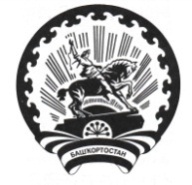 РЕСПУБЛИКА   БАШКОРТОСТАНСовет  сельского поселенияМаксим – Горьковский  сельсоветмуниципального района  Белебеевский район452014, с. ЦУП им. М, Горького, ул. Садовая, д.3Тел. 2-08-98, факс: 2-08-98КАРАРРЕШЕНИЕ05 март 2019 й.№ 25405 марта 2019 г.О внесении изменений в решение Совета сельского поселения                   Максим-Горьковский сельсовет муниципального района Белебеевский район Республики Башкортостан от № 291 от 15.08.2013 «О Методике определения годовой арендной платы за пользование муниципальным имуществом сельского поселения Максим - Горьковский сельсовет муниципального района Белебеевский район Республики Башкортостан»О внесении изменений в решение Совета сельского поселения                   Максим-Горьковский сельсовет муниципального района Белебеевский район Республики Башкортостан от № 291 от 15.08.2013 «О Методике определения годовой арендной платы за пользование муниципальным имуществом сельского поселения Максим - Горьковский сельсовет муниципального района Белебеевский район Республики Башкортостан»О внесении изменений в решение Совета сельского поселения                   Максим-Горьковский сельсовет муниципального района Белебеевский район Республики Башкортостан от № 291 от 15.08.2013 «О Методике определения годовой арендной платы за пользование муниципальным имуществом сельского поселения Максим - Горьковский сельсовет муниципального района Белебеевский район Республики Башкортостан»Руководствуясь постановлением Правительства Республики Башкортостан  от 5 сентября 2018 г. №426 «О внесении изменений в постановление Правительства Республики Башкортостан  от 29 декабря 2007 г. №403 «О порядке оформления прав пользования государственным имуществом Республики Башкортостан и об определении годовой арендной платы за пользование государственным имуществом Республики Башкортостан» Совет сельского поселения Максим-Горьковский сельсовет муниципального района Белебеевский район Республики Башкортостан Р Е Ш И Л:1. Утвердить прилагаемые изменения, вносимые в решение Совета сельского поселения Максим-Горьковский сельсовет муниципального района Белебеевский район Республики Башкортостан от № 291 от 15.08.2013 «О Методике определения годовой арендной платы за пользование муниципальным имуществом сельского поселения Максим - Горьковский сельсовет муниципального района Белебеевский район Республики Башкортостан»                    (с последующими изменениями).2. Настоящее решение вступает в силу с 1 января 2019 года.3. Контроль за исполнением настоящего решения оставляю за собой.Руководствуясь постановлением Правительства Республики Башкортостан  от 5 сентября 2018 г. №426 «О внесении изменений в постановление Правительства Республики Башкортостан  от 29 декабря 2007 г. №403 «О порядке оформления прав пользования государственным имуществом Республики Башкортостан и об определении годовой арендной платы за пользование государственным имуществом Республики Башкортостан» Совет сельского поселения Максим-Горьковский сельсовет муниципального района Белебеевский район Республики Башкортостан Р Е Ш И Л:1. Утвердить прилагаемые изменения, вносимые в решение Совета сельского поселения Максим-Горьковский сельсовет муниципального района Белебеевский район Республики Башкортостан от № 291 от 15.08.2013 «О Методике определения годовой арендной платы за пользование муниципальным имуществом сельского поселения Максим - Горьковский сельсовет муниципального района Белебеевский район Республики Башкортостан»                    (с последующими изменениями).2. Настоящее решение вступает в силу с 1 января 2019 года.3. Контроль за исполнением настоящего решения оставляю за собой.Председатель Совета                                                                   Н.К. КрасильниковаПредседатель Совета                                                                   Н.К. Красильникова  Утвержденорешением Совета сельского поселения  Максим-Горьковский  сельсовет муниципального   района Белебеевский район  Республики Башкортостан от 05 марта 2019 г. № 254ИЗМЕНЕНИЯвносимые в решение Совета сельского поселения  Максим-Горьковский сельсовет муниципального района Белебеевский район Республики Башкортостан от № 291 от 15.08.2013 «О Методике определения годовой арендной платы за пользование муниципальным имуществом сельского поселения Максим - Горьковский сельсовет муниципального района Белебеевский район Республики Башкортостан»В пункте 2.1 Методики определения годовой арендной платы за пользование муниципальным имуществом муниципального района Белебеевский район Республики Башкортостан, утвержденной указанным решением Совета:а) подпункт "и" изложить в следующей редакции:"и) К2 = 0,07 при использовании объектов муниципального нежилого фонда:некоммерческими организациями, осуществляющими патриотическое воспитание граждан, оказывающими содействие органам государственной власти в реализации молодежной политики;общественными объединениями пожарной охраны, созданными по инициативе физических и юридических лиц для участия в профилактике и тушении пожаров и проведении аварийно-спасательных работ;объединениями муниципальных образований Республики Башкортостан, созданными в форме ассоциаций;";б) подпункт "л" дополнить абзацем двадцать третьим следующего содержания:"субъектами малого и среднего предпринимательства в части аренды неиспользуемого муниципального имущества, входящего в перечень свободных площадей и незагруженных мощностей предприятий и организаций государственного и муниципального сектора, предлагаемых для передачи в аренду (лизинг) субъектам малого предпринимательства на момент обращения, в течение первых двух лет (за исключением объектов, закрепленных на праве хозяйственного ведения за муниципальными унитарными предприятиями);".ИЗМЕНЕНИЯвносимые в решение Совета сельского поселения  Максим-Горьковский сельсовет муниципального района Белебеевский район Республики Башкортостан от № 291 от 15.08.2013 «О Методике определения годовой арендной платы за пользование муниципальным имуществом сельского поселения Максим - Горьковский сельсовет муниципального района Белебеевский район Республики Башкортостан»В пункте 2.1 Методики определения годовой арендной платы за пользование муниципальным имуществом муниципального района Белебеевский район Республики Башкортостан, утвержденной указанным решением Совета:а) подпункт "и" изложить в следующей редакции:"и) К2 = 0,07 при использовании объектов муниципального нежилого фонда:некоммерческими организациями, осуществляющими патриотическое воспитание граждан, оказывающими содействие органам государственной власти в реализации молодежной политики;общественными объединениями пожарной охраны, созданными по инициативе физических и юридических лиц для участия в профилактике и тушении пожаров и проведении аварийно-спасательных работ;объединениями муниципальных образований Республики Башкортостан, созданными в форме ассоциаций;";б) подпункт "л" дополнить абзацем двадцать третьим следующего содержания:"субъектами малого и среднего предпринимательства в части аренды неиспользуемого муниципального имущества, входящего в перечень свободных площадей и незагруженных мощностей предприятий и организаций государственного и муниципального сектора, предлагаемых для передачи в аренду (лизинг) субъектам малого предпринимательства на момент обращения, в течение первых двух лет (за исключением объектов, закрепленных на праве хозяйственного ведения за муниципальными унитарными предприятиями);".